РЕШЕНИЕ Об участии сельского поселения Караидельский сельсовет в проекте по поддержке местных инициатив (ППМИ - 2019)Совет сельского поселения Караидельский сельсовет муниципального района Караидельский район Республики Башкортостан решил:Информацию главы сельского поселения по поддержке местных инициатив принять к сведению.Принять участие в проекте по поддержке местных инициатив.Администрации сельского поселения Караидельский сельсовет организовать изучение общественного мнения населения сельского поселения о наиболее важных проблемах для участия в конкурсном отборе ППМИ: программа поддержки местных инициатив;Провести общее собрание населения в населенном пункте сельского поселения Караидельский сельсовет по отбору приоритетной проблемы для участия в конкурсном отборе ППМИ. Предполагаемые объекты:3.1. Решение вопроса ремонт водопровода деревни Чапаш.Настоящее решение официально обнародовать в здании администрации сельского поселения Караидельский сельсовет муниципального района Караидельский  район  Республики Башкортостан.Настоящее решение вступает в силу с момента его официального обнародования.Глава сельского поселения Караидельский сельсовет                                                               И.И. Габсадыковс. Караидель07 декабря 2018 года № 43/10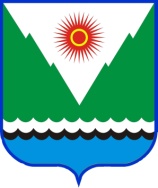 ,Башкортостан Республикаhы,003-13факс (34744), E-mail:karaidelskiy@mail.ruМира ул.,13/4,село Караидель,Республики Башкортостан,452360,Тел.(34744)2-03-13,факс(34744) 2-03-89E-mail: karaidelskiy@mail.ru